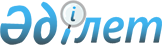 Қазақстан Республикасы Президентінің "Қазақстан Республикасы мен Перу Республикасы арасындағы сотталған адамдарды беру туралы шартқа қол қою туралы" 2020 жылғы 3 маусымдағы № 345 және "Қазақстан Республикасы мен Перу Республикасы арасындағы ұстап беру туралы шартқа қол қою туралы" 2021 жылғы 18 тамыздағы № 640 жарлықтарына өзгерістер енгізу туралыҚазақстан Республикасы Президентінің 2024 жылғы 27 мамырдағы № 558 Жарлығы.
      ҚАУЛЫ ЕТЕМІН:
      1. Қазақстан Республикасы Президентінің мынадай жарлықтарына өзгерістер енгізілсін:
      1) "Қазақстан Республикасы мен Перу Республикасы арасындағы сотталған адамдарды беру туралы шартқа қол қою туралы" Қазақстан Республикасы Президентінің 2020 жылғы 3 маусымдағы № 345 Жарлығына:
      2-тармақтағы "Ғизат Дәуренбекұлы Нұрдәулетовке" деген сөздер "Берік Ноғайұлы Асыловқа" деген сөздермен ауыстырылсын;
      2) "Қазақстан Республикасы мен Перу Республикасы арасындағы ұстап беру туралы шартқа қол қою туралы" Қазақстан Республикасы Президентінің 2021 жылғы 18 тамыздағы № 640 Жарлығына:
      2-тармақтағы "Ғизат Дәуренбекұлы Нұрдәулетовке" деген сөздер "Берік Ноғайұлы Асыловқа" деген сөздермен ауыстырылсын.
      2. Осы Жарлық қол қойылған күнінен бастап қолданысқа енгізіледі.
					© 2012. Қазақстан Республикасы Әділет министрлігінің «Қазақстан Республикасының Заңнама және құқықтық ақпарат институты» ШЖҚ РМК
				Қазақстан Республикасының
Президенті мен Үкіметі
актілерінің жинағында
жариялануға тиіс
      Қазақстан РеспубликасыныңПрезиденті

Қ.Тоқаев
